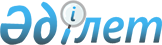 О приобретении прав на пакет акций акционерного общества "Инвестиционный фонд Казахстана" по договору дарения и внесении изменения в постановление Правительства Республики Казахстан от 27 мая 1999 года № 659 "О передаче прав по владению и пользованию государственными пакетами акций и государственными долями в организациях, находящихся в республиканской собственности"Постановление Правительства Республики Казахстан от 11 октября 2023 года № 896
      В соответствии с подпунктом 13) статьи 11 Закона Республики Казахстан "О государственном имуществе", постановлением Правительства Республики Казахстан от 28 сентября 2011 года № 1103 "Об утверждении Правил приобретения государством прав на имущество по договору дарения" Правительство Республики Казахстан ПОСТАНОВЛЯЕТ:
      1. Принять предложение товарищества с ограниченной ответственностью "D-Personnel" о передаче в республиканскую собственность пакета акций акционерного общества "Инвестиционный фонд Казахстана" (далее – АО "ИФК")" в размере 100 (сто) процентов по договору дарения.
      2. Комитету государственного имущества и приватизации Министерства финансов Республики Казахстан в установленном законодательством Республики Казахстан порядке:
      1) совместно с акционерным обществом "Национальный управляющий холдинг "Байтерек" (далее – АО "НУХ "Байтерек") (по согласованию) принять меры, вытекающие из настоящего постановления;
      2) обеспечить передачу государственного пакета акций АО "ИФК" в оплату акций АО "НУХ "Байтерек".
      3. Внести в постановление Правительства Республики Казахстан от 27 мая 1999 года № 659 "О передаче прав по владению и пользованию государственными пакетами акций и государственными долями в организациях, находящихся в республиканской собственности" следующее изменение:
      в перечне государственных пакетов акций и государственных долей участия в организациях республиканской собственности, право владения и пользования которыми передается отраслевым министерствам и иным государственным органам, утвержденном указанным постановлением:
      в разделе "Министерству национальной экономики Республики Казахстан:
      строку, порядковый номер 363-1, исключить. 
      4. Министерству национальной экономики Республики Казахстан принять меры, вытекающие из настоящего постановления.
      5. Настоящее постановление вводится в действие со дня его подписания.
					© 2012. РГП на ПХВ «Институт законодательства и правовой информации Республики Казахстан» Министерства юстиции Республики Казахстан
				
      Премьер-МинистрРеспублики Казахстан

А. Смаилов
